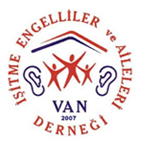 VAN İŞİTME ENGELLİLER VE AİLELERİ DERNEĞİ KİŞİSEL VERİLERİN KORUNMASI VE İŞLENMESİ POLİTİKA BELGESİ1. AMAÇVİED olarak, bağışçılarımız, danışanlarımız ,üyelerimiz çalışanlarımız,  gönüllülerimiz, ziyaretçilerimiz, fon veren kuruluşlarız , web  sitemizi, sosyal medya hesaplarımızı  ziyaret eden kullanıcılarımız ve  üçüncü kişiler dahil gerçek kişilerin kişisel verilerinin, Türkiye Cumhuriyeti Anayasası ve insan haklarına ilişkin ülkemizin tarafı olduğu uluslararası sözleşmeler ile 6698 sayılı Kişisel Verilerin Korunması Kanunu (“KVKK”) başta olmak üzere, ilgili mevzuata uygun olarak işlenmesi ve verisi işlenen ilgili kişilerin haklarını etkin şekilde kullanmasının sağlanması önceliğimizdir.Bu nedenle, faaliyetlerimiz sırasında edindiğimiz kişisel verilerine ilişkin işlemeleri VİED Kişisel Verilerin Korunması ve İşlenmesi Politikası’na  göre gerçekleştirmekteyiz.. Bu nedenle kişisel bağışçılarımız, danışanlarımız ,üyelerimiz çalışanlarımız,  gönüllülerimiz, ziyaretçilerimiz, fon veren kuruluşlarız , web  sitemizi, sosyal medya hesaplarımızı  ziyaret eden kullanıcılarımız ve  üçüncü kişiler dahil gerçek kişilerin kişisel verilerinin, Türkiye Cumhuriyeti Anayasası ve insan haklarına ilişkin ülkemizin tarafı olduğu uluslararası sözleşmeler ile 6698 sayılı Kişisel Verilerin Korunması Kanunu (“KVKK”) başta olmak üzere, verilerin işlendiği tüm faaliyetlerimizi, özel hayatın gizliliğinin korunması, haberleşmenin gizliliği, düşünce ve inanç özgürlüğü ve etkili kanun yollarını kullanma haklarını gözeterek sürdürmekteyiz.Kişisel verilerin korunması için mevzuat ve güncel teknolojiye uygun şekilde, ilgili verinin niteliğinin gerektirdiği tüm idari ve teknik koruma tedbirlerini almaktayız. Politika belgemiz, faaliyetlerimiz sırasında toplanan kişisel verilerin KVKK’da anılan ilkeler çerçevesinde işlenmesine (örneğin saklanması, aktarılması ve silinmesi ya da anonim hale getirilmesine) dair izlediğimiz yöntemleri açıklamaktadır.2. KAPSAMTüm üyelerimiz danışanlarımız,çalışanlar ,iş başvurusunda bulunan çalışan adayları,ve web sitesi ,sosyal medya hesaplarımızı takip eden kişiler kişisel veriler dahil olmak üzere VİED tarafından işlenen tüm kişisel veriler bu Politika belgesinin kapsamındadır. 3. TANIM VE KISALTMALARVİED KVKK  politika belgesi kapsamında;3.1. VİED: Van işitme engelliler ve aileleri derneği, 3.2. Açık rıza: Belirli bir konuya ilişkin, bilgilendirilmeye ve özgür iradeye dayanan, tereddüde yer bırakmayacak açıklıkta, sadece o işlemle sınırlı olarak verilen onayı,3.3. Çalışan: VİED personelini,3.4. Çalışan adayı: VİED ‘e iş başvurusunda bulunmuş olan kişileri,3.5. Kişisel veri sahibi (İlgili Kişi): Kişisel verisi işlenen gerçek kişileri,3.6. Kişisel veri: Kimliği belirli veya belirlenebilir gerçek kişiye ilişkin her türlü bilgiyi,3.7 Özel nitelikli kişisel veri: Kişilerin, ırkı, etnik kökeni, siyasi düşüncesi, felsefi inancı, dini, mezhebi, veya diğer inançları, kılık ve kıyafeti, dernek, vakıf ya da sendika üyeliği, sağlığı, cinsel hayatı, ceza mahkumiyeti, ve güvenlik tedbirleriyle ilgili verileri ile biyometrik ve genetik verileri,3.8. Kişisel verilerin işlenmesi: Kişisel verilerin tamamen veya kısmen otomatik olan ya da herhangi bir veri kayıt sisteminin parçası olmak kaydıyla otomatik olmayan yollarla elde edilmesi, kaydedilmesi, depolanması, saklanması, değiştirilmesi, yeniden düzenlenmesi, açıklanması, aktarılması, devralınması, elde edilebilir hale getirilmesi, sınıflandırılması ya da kullanılmasının engellenmesi gibi veriler üzerinde gerçekleştirilen her türlü işlemi,3.9. Veri işleyen: Veri sorumlusunun verdiği yetkiye dayanarak veri sorumlusu adına kişisel verileri işleyen gerçek veya tüzel kişiyi,3.10. Veri sorumlusu: Kişisel verilerin işleme amaçlarını ve vasıtalarını belirleyen, veri kayıt sisteminin kurulmasında ve yönetilmesinden sorumlu gerçek veya tüzel kişiyi,3.11. KVK Kurulu: Kişisel Verileri Koruma Kurulu’nu,3.12. KVK Kurumu: Kişisel Verileri Koruma Kurumu’nu,3.13. KVKK: 7 Nisan 2016 tarihli ve 29677 sayılı Resmi Gazetede yayımlanan Kişisel Verilerin Korunması Kanunu’nu ve3.14.KVKK  Politika Belgesi : VİED Kişisel Verilerin Korunması ve İşlenmesi Politikası’nıifade eder.4.1. Yönetim KuruluVİED KVKK  Politika  Belgesi Yönetim Kurulu tarafından onaylanmıştır. Politika’nın oluşturulmasının, uygulanmasının ve gerektiğinde güncellenmesinin sağlanması konusunda yetkili onay mekanizmasıdır.4.2. VİED hukuk danışmanlığı birimiVİED KVKK  Politika Belgesi  hazırlanması, geliştirilmesi, yürütülmesi ve güncellenmesinden, VİED yönetim kurulu ve  VİED  Hukuk danışmanı  sorumludur.  VİED KVKK  Politika  belgesi gerektiğinde güncellenip  ve geliştirilebilir.5. HUKUKİ YÜKÜMLÜLÜKLERVeri sorumlusu olarak kişisel verilerin korunması ve işlenmesi kapsamındaki hukuki yükümlülüklerimiz aşağıda sıralanmaktadır5.1. Aydınlatma yükümlülüğümüzVeri sorumlusu olarak kişisel verileri toplarken;-      Kişisel verilerinizin hangi amaçla işleneceği,-      Kimliğimiz, varsa temsilcimizin kimliğine ilişkin bilgiler,-      İşlenen kişisel verilerinizin kimlere ve hangi amaçla aktarılabileceği,-      Verileri toplama yöntemimiz ve hukuki sebebi ve-      Kanundan doğan haklarhususlarında ilgili kişiyi aydınlatma yükümlülüğümüz bulunmaktadır.VİED  olarak, kamuoyuna açık olan VİED KVKK POLİTİKA BELGESİ  açık, anlaşılır ve kolay erişilebilir olmasına özen göstermekteyiz.5.2. Veri güvenliğini sağlama yükümlülüğümüzVeri sorumlusu olarak  kişisel verilerin güvenliğini sağlamak için mevzuatta öngörülen idari ve teknik tedbirleri almaktayız. Veri güvenliğine ilişkin yükümlülükler ve alınan tedbirler işbu Politika’nın 11. bölümünde detaylandırılmaktadır.6. KİŞİSEL VERİLERİN SINIFLANDIRILMASI6.1. Kişisel VerilerKişisel verilerin korunması sadece gerçek kişiler ile ilgili olup tüzel kişilere ait, içerisinde gerçek kişiye ilişkin bilgi içermeyen bilgiler kişisel veri koruması dışında bırakılmıştır. Bu nedenle VİED KVKK Politika belgesi tüzel kişilere ait verilere uygulanmaz.6.2. Özel Nitelikli Kişisel VerilerKişilerin ırkı, etnik kökeni, siyasi düşüncesi, felsefi inancı, dini, mezhebi veya diğer inançları ile kılık ve kıyafeti, dernek, vakıf ya da sendika üyelikleri, sağlığı, cinsel hayatı, ceza mahkûmiyeti ve güvenlik tedbirleriyle ilgili verileri ile biyometrik ve genetik verileri özel nitelikli kişisel verilerdir.6.3. Kişisel Verilere İlişkin KategorilerDernek  faaliyetlerimiz kapsamında aşağıda yer alan verilerinizi toplamaktayız:Kimlik Bilgileriİletişim BilgileriAile Bireylerine Ait BilgilerMali VerilerÖzlük Verileri6.       Diğer Veriler7. KİŞİSEL VERİLERİN İŞLENMESİ7.1. Kişisel Verileri İşleme İlkelerimizKişisel verileri aşağıda yer alan ilkeler uyarınca işlemekteyiz.7.1.1. Hukuka ve dürüstlük kurallarına uygun işlemeKişisel verileri dürüstlük kurallarına uygun, şeffaf yöntemlerle ve aydınlatma yükümlülüğümüz çerçevesinde işlemekteyiz.7.1.2. Kişisel verilerin doğruluğunu ve gerektiğinde güncel olmasını sağlamaİşlenen verilerin doğru ve güncel olmasını sağlamak için veri işleme prosedürlerimizde gerekli tedbirleri almaktayız. İlgili kişiye de verilerini güncellemesi ve var ise işlenen verilerindeki hataları düzeltmesi için başvuruda bulunma olanağı sunmaktayız.7.1.3. Belirli, açık ve meşru amaçlarla işlemeVİED  olarak, kişisel verileri kapsamı ve içeriği açıkça belirlenmiş, mevzuat ve hayatın olağan akışı çerçevesindeki faaliyetlerimizi sürdürmek için belirlenen meşru amaçlarımız dâhilinde işlemekteyiz.7.1.4. Kişisel verilerin işlendikleri amaçla bağlantılı, sınırlı ve ölçülü olmasıKişisel verileri açık ve kesin olarak belirlediğimiz amaçla bağlantılı, sınırlı ve ölçülü olarak işlemekteyiz.İlgili olmayan veya işlenmesine ihtiyaç duyulmayan kişisel verilerin işlenmesinden kaçınmaktayız. Bu nedenle, yasal gereklilik olmadığı sürece özel nitelikte kişisel verileri işlememekte veya işlememiz gerektiğinde konuya ilişkin açık rıza almaktayız.7.1.5. Kişisel verilerin kanuni düzenlemelerde öngörülen süreler veya meşru menfaatlerimizin gerektirdiği süre boyunca saklanmasıMevzuattaki birçok düzenleme kişisel verilerin belirli bir süre saklanmasını zorunlu kılmaktadır. Bu nedenle, işlediğimiz kişisel verileri ilgili mevzuatta öngörülen veya kişisel verilerin işlenme amaçları için gerekli olan süre kadar saklamaktayız.Mevzuatta öngörülen saklama süresinin sona ermesi veya işleme amacının ortadan kalkması durumunda kişisel verileri silmekte, imha etmekteyiz. Saklama sürelerine ilişkin ilke ve prosedürlerimiz VİED KVKK  Politika BELGESİNİN  ilgili maddesinde detaylandırılmaktadır.7.2. Kişisel veri işleme amaçlarımızVİED olarak kişisel verileri aşağıda sayılan amaçlarla işlemekteyiz:-        Dernek faaliyetlerinin (bağış, gönüllülük, etkinlikler vb.) planlanması ve yönetilmesi,-       VİED bünyesindeki   tüm hizmetlerin planlanması ve yönetilmesi,-        VİED ‘e fon veren kuruluşların çalışma prosedürü  çerçevesinde yapılan  faaliyetlerin planlanması ve yönetilmesi,-        VİED  bünyesindeki reklam, tanıtım ve görünürlük ile  ilgili diğer faaliyetlerin planlanması ve yönetilmesi,-İçişleri bakanlığı sivil toplumla ilişkiler ,9075 nolu madde ve 5253 madde tüm faaliyetlerin yürütülmesi,kapsamında -        Ulusal ve uluslararası nitelikteki dayanışma ve farkındalık etkinliklerinin planlanması ve yürütülmesi,-        İstihdam ihtiyaçlarının planlanması ve yönetilmesi,-        Tedarikçiler ve diğer üçüncü kişiler ile olan ilişkilerin yürütülmesi,-        Çalışanların ve engelli /engelli yakınlarının eğitimi,-        Ziyaretçilerin ve konukların kayıtlarının oluşturulması ve yönetimi,,-        Mevzuata aykırı ve yetkisiz işlemlerin izlenmesi ve engellenmesi,-        Risk yönetimi ve kalite geliştirme çalışmalarının planlanması ve yerine getirilmesi,-        Faaliyetlerimize ilişkin her türlü talep ve şikâyet sürecinin yönetilmesi,-        İlgili mevzuat uyarınca içişleri bakanlığı ve sivil toplum ilişkiler il müdürlüğüne ve ilgili kamu kurum ve kuruluşlarına bilgi verilmesi,  -        Düzenleyici ve denetleyici kurumlarla, resmi mercilerin denetimleri doğrultusunda gerekli bilgilerin verilmesi,-        Anlaşmalı olduğumuz özel ve resmi kurumlarla tüm üyelerimize ve çalışanlarımıza  sunulan hizmetlerine ilişkin finansal mutabakat sağlanması ve-        VİED ‘İN  daha iyi hizmet verebilmesi için engelli ve engelli   yakını, ziyaretçi, , konuk ve ilgili diğer üçüncü kişilerin memnuniyetinin ölçülmesi.geri dönüşlerin alınmasıYukarıda sayılan amaçlar kapsamında gerçekleştirilen işleme faaliyetinin, KVKK kapsamında öngörülen hukuka uygunluk nedenlerinden herhangi birini karşılamaması halinde, ilgili işleme sürecine yönelik olarak VİED tarafından açık rızanız alınmaktadır.7.3. Kişisel verilerin ve özel nitelikli kişisel verilerin işlenmesi7.3.1. Kişisel verilerin açık rıza alınması yoluyla işlenmesiMevzuat gereği, kişisel veriler ilgili kişinin açık rızası olmaksızın işlenemez. Açık rıza, kanunda “belirli bir konuya ilişkin, bilgilendirilmeye dayanan ve özgür iradeyle açıklanan rıza” şeklinde tanımlanmıştır. İşlenen verilerin özel nitelikli kişisel veri olması durumunda işbu Politika’da yer alan açıklamalar geçerlidir.7.3.2. Kişisel verilerin işlenmesinde açık rızanın aranmadığı hukuka uygunluk nedenleriAşağıda sayılan ve kanundan doğan hukuka uygunluk nedenlerinin varlığı hallerinde ise kişisel verileri açık rıza olmaksızın işleyebiliriz:-     Kanunlarda açıkça öngörülmesiİlgili kişinin kişisel verileri, kanunlarda açıkça öngörüldüğü hallerde hukuka uygun olarak işlenebilecektir.-     Fiilî imkansızlık sebebiyle ilgilinin açık rızasının alınamamasıFiili imkânsızlık nedeniyle rızasını açıklayamayacak durumda bulunan veya rızasına hukuki geçerlilik tanınmayan kişinin kendisinin ya da bir başkasının hayatı veya beden bütünlüğünün korunması için zorunlu olması durumunda kişisel veriler açık rıza olmaksızın yada vasisi desteği ile işlenebilecektir.-     Sözleşmenin kurulması veya ifasıyla doğrudan doğruya ilgili olmasıBir sözleşmenin kurulması veya ifasıyla doğrudan doğruya ilgili olması kaydıyla, sözleşmenin taraflarına ait kişisel verilerin işlenmesinin gerekli olması halinde açık rıza alınmaksızın kişisel verilerin işlenmesi mümkündür.-     VİED ’in hukuki yükümlülüğünü yerine getirebilmesi için zorunlu olmasıVİED, veri sorumlusu olarak, bir hukuki yükümlülüğünü yerine getirebilmesi için işlenmesi zorunlu olan kişisel verileri, ilgili kişinin rızası olmaksızın işleyebilecektir.-     İlgili kişinin kendisi tarafından alenileştirilmiş olmasıİlgili kişinin kendisi tarafından alenileştirilen, bir başka ifadeyle herhangi bir şekilde kamuoyuna açıklanmış olan kişisel veriler açık rızanın varlığı aranmaksızın işlenebilecektir.-     Bir hakkın tesisi, kullanılması veya korunması için veri işlemenin zorunlu olmasıBir hakkın tesisi, kullanılması veya korunması için veri işlemenin zorunlu olması durumunda kişisel veriler açık rıza aranmaksızın işlenebilecektir.-     VİED ’in meşru menfaatleri için veri işlemenin zorunlu olmasıİlgili kişinin temel hak ve özgürlüklerine zarar vermemek kaydıyla, VİED’in meşru menfaatleri için veri işlenmesinin zorunlu olması durumunda da açık rıza şartı aranmaksızın kişisel veriler işlenebilecektir. 7.3.3. Özel nitelikli kişisel verilerin işlenmesiÖzel nitelikli kişisel veriler, KVK Kurulu’nun öngördüğü idari ve teknik tedbirler alınarak, ilgili kişinin açık rızasının varlığı halinde veya mevzuatın zorunlu kıldığı hallerde tarafımızca işlenir.Sağlık ve cinsel hayata ilişkin özel nitelikli kişisel veriler, kamu sağlığının korunması, koruyucu hekimlik, tıbbi teşhis, tedavi ve bakım hizmetlerinin yürütülmesi, sağlık hizmetleri ile finansmanının planlanması ve yönetimi amacıyla, sır saklama yükümlülüğü altında bulunan kişiler veya yetkili kurum ve kuruluşlar tarafından açık rıza aranmaksızın işlenebilmektedir.Bu bağlamda, özel nitelikli kişisel verileriniz, Vakıf çatısı altında verilmekte olan sağlık hizmetleri kapsamında ve ilgili mevzuatın öngördüğü sınırlar dâhilinde açık rıza aranmaksızın işlenebilecektir.7.3.3.1. Kişisel sağlık verilerinin işlenmesiKişisel sağlık verilerinizin hassasiyetinin farkında olarak söz konusu bilgileri KVKK, Yönetmelik ve ilgili diğer mevzuata uygun olarak kullanmaktayız. İlgili veri işleme faaliyetleri hakkında daha fazla bilgi alabilmek için işbu Politika’nın Kişisel Verilerin İşlenmesi başlıklı bölümüne göz atabilirsiniz.7.4. İnternet sitelerimizde yer alan çerezler üzerinden toplanan kişisel verilerin işlenmesi çerçevesinde aşağıdaki siteyi işletmekteyiz:www.vanisitmeengellilerdernegi.org.trÇerezleri, internet sayfalarımızın işleyiş biçimini ve kullanımını geliştirmeye yönelik olarak kullanmakta ve internet sitemizde geçirdiğiniz vakti daha verimli ve keyifli hale getirmeye çalışmaktayız. Bunlara ek olarak, internet sitelerimizde yaptığınız tercihleri hatırlamaya yönelik bazı çerezlerden yararlanmakta ve bu sayede size geliştirilmiş ve kişiselleştirilmiş bir deneyim sağlamaktayız.İnternet sitelerimizde yer alan çerezler üzerinden kişisel verilerinizi toplayabilir, aktarabilir, saklayabilir ve başka şekillerde işleyebiliriz.Kişisel verilerinizin çerezler aracılığıyla toplanıp işlenmesini istemiyorsanız internet sitelerimizde yer alan çerezleri reddedebilirsiniz. Çerezleri reddetmeniz durumunda internet sitelerimizin gerektiği gibi çalışmayabileceğini ve mal ve hizmetlerin görüntülenmesi veya sunulmasında aksaklıklar meydana gelebileceğini hatırlatırız.İnternet sitelerimizde kullandığımız çerezlere ilişkin detaylı bilgi için ilgili sitelerde yayınlanmakta olan “Çerez Politikası”nı inceleyebilirsiniz.7.5. Mobil uygulama üzerinden kişisel verilerin işlenmesiMobil uygulamalar üzerinden hizmet sunabilmek için;-        İsim, soy isim,-        Telefon numarası,-        E-posta,-        Kablosuz ağ bilgileri ve-        Konumbilgilerinizi toplayabilir ve işleyebiliriz.7.7. İnsan kaynakları ve istihdam amaçlarıyla toplanan kişisel verilerin işlenmesiÇalışan adayı olarak yapacağınız başvurular sürecinde bizlerle paylaştığınız kişisel verilerinizi iş başvurunuzun incelenmesi amacıyla işlemekte ve rızanızın bulunması halinde VİED bünyesinde gelecekte açılacak pozisyonlarda değerlendirilmesi amacıyla gerekli süre boyunca saklamaktayız. Çalışan adayı olarak paylaştığınız kişisel verilerin işlenmesi işbu Politika’da belirtilen ilke ve kurallar uyarınca yürütülmektedir.Çalışan adaylarına ait kişisel veriler:-        Çalışan adayının açık pozisyona uygunluğunu değerlendirmek,-        Çalışan adayının vermiş olduğu bilgi ve belgelerin doğruluğunu teyit etmek veya çalışan adayı hakkında araştırma yapmak,-        Başvurusu ile alakalı olarak çalışan adayı ile iletişime geçmek,-        Hukuki yükümlülükleri veya yetkili kurum veya kuruluşların taleplerini karşılamak,-        İnsan Kaynakları Politikamızı geliştirmek amaçlarıylaaşağıdaki araç ve yöntemlerle toplanabilmektedir:-        Yazılı veya elektronik ortamda temin edilen başvuru formu,-        Çalışan adaylarının VİED’e e-posta, posta vb. yöntemlerle iletmiş oldukları öz geçmişler,-        İstihdam veya danışmanlık şirketleri,-        Üniversiteler,-        Mülakat esnasında,-        Çalışan adayı tarafından iletilen bilgilerin doğruluğunu teyit etmek amacıyla yapılan kontroller ve arastırmalar,-        İşe alım testleri.Çalışanlarımız kişisel verilerinin işlenmesine ilişkin kurallarla alakalı olarak ayrıca bilgilendirilmektedir.Yönetmelik ve KVKK uyarınca, kişisel sağlık verileriniz, açık rızanız olmadan; yalnızca kamu sağlığının korunması, koruyucu hekimlik, tıbbî teşhis, tedavi ve bakım hizmetlerinin yürütülmesi, sağlık hizmetleri ile finansmanının planlanması ve yönetimi amacıyla işlenecektir. VİED tarafından sayılanlar dışındaki bir amaç ile gerçekleştirilecek veri işleme faaliyetleri öncesinde mevzuatın aradığı şartlara uygun olarak, ayrıntılı bilgilendirmeye dayanan açık rızanız alınacaktır.7.8.1. Online işlemler kapsamında kişisel verilerin işlenmesiSizlere sağladığımız sağlık hizmetlerinin hızlı, efektif ve güvenli bir şekilde gerçekleştirilebilmesi için internet sitemiz üzerinden sosyolog, avukat, tercümanları  vasıtasıyla danışmanlık hizmeti vermekte ve rahatsızlıklarınızın tespiti amacıyla online (çevrim içi) randevu almanıza imkan sağlamaktayız. Bu kapsamda;-        İsim, soy isim,-        E-posta adresi ve-        Cep telefonu numarası gibi iletişim bilgilerinin yanındailgili çevrim içi formlar vasıtasıyla toplamakta, ilgili kurum  ve diğer iletişimde olduğumuz çalışanlarına iletmekte, saklamakta ve işlemekteyiz.7.9. Uluslararası projeler kapsamında kişisel verilerin işlenmesiVİED olarak, kuruluş amacımız doğrultusunda gerçekleştirilen Kanser Kaderimiz Olmayacak vb. uluslararası projelerin efektif ve güvenli bir şekilde tamamlanabilmesi amacıyla çalışanlarımıza ilişkin;-        İsim, soy isim,-        Unvan ve-        Cep telefonu         bilgileri ile üyelerimizi ait,-        İsim, soy isim,-        Fotoğraf ve-        üyelerimize danışanlarımıza  ilişkin bilgileriyurtiçinde ve yurtdışında bulunan (Avrupa Birliği gibi) ilgili kuruluşlarla paylaşmakta, saklamakta ve başka şekillerde işlemekteyiz..7.13. Genel güvenliğin sağlanması kapsamında kişisel verilerin işlenmesiVİED olarak başta çalışanlarımız ve üyelerimiz danışanlarımız  olmak üzere ziyaretçi, ve diğer üçüncü kişilerin bilgilerini alıp saklamaktayız. . Bu kapsamda dernek ofisimizi ziyaret eden kişilerin bilgilerini almaktayız  , ilgili mevzuatın öngördüğü süreler boyunca saklamaktayız.8. KİŞİSEL VERİLERİN AKTARILMASI8.1. Kişisel verilerin yurtiçine aktarımıVİED olarak, kişisel verilerin aktarılması konusunda KVKK’da öngörülen düzenlemelere ve KVK Kurulu tarafından alınan kararlara uygun bir şekilde hareket etmekteyiz.Mevzuatta yer alan hukuka uygunluk nedenleri saklı kalmak kaydıyla, kişisel veriler ve özel nitelikli veriler ilgili kişinin açık rızası olmadan üçüncü kişilere aktarılmaz.8.2. Kişisel verilerin yurtdışına aktarımıKişisel veriler kural olarak ilgili kişinin açık rızası olmaksızın yurtdışına aktarılamaz. Ancak, VİED KVKK POLİTİKA BELGESİ nde yer alan hukuka uygunluk nedenlerinden birisinin varlığı halinde, yurtdışında bulunan üçüncü kişilerin:-        KVK Kurulu’nun ilan ettiği yeterli korumanın olduğu ülkelerde bulunması veya-        Yeterli korumanın olmadığı ülkelerde yer alması halinde Türkiye’de ve söz konusu yabancı ülkedeki veri sorumlularının yeterli bir korumayı yazılı olarak taahhüt etmeleri ve KVK Kurulu’nun izninin bulunmasıkoşuluyla kişisel veriler açık rıza olmaksızın yurtdışına aktarılabilir.8.3. VİED tarafından kişisel verilerin aktarıldığı üçüncü kişilerKişisel veriler VİED KVKK  Politika belgesin de  belirtilen kurallar kapsamında aşağıda listelenen kişi kategorilerine aktarılabilir:-        VİED iş ortakları,(FON VEREN KURULUŞLAR VE DÖNORLAR),      -        VİED yetkilileri,-        Hukuken yetkili kamu kurum ve kuruluşlarına,-    8.4. Kişisel verilerin hukuka uygun olarak aktarılmasını sağlamak için aldığımız tedbirler8.4.1. Teknik tedbirlerKişisel verileri korumak için, aşağıda sayılanlarla sınırlı olmamak üzere, çeşitli tedbirler almaktayız. Bu kapsamda;-        Kişisel verilerin mevzuata uygun olarak işlenmesi ve saklanması için VİED bünyesindeki teknik organizasyonu yapmakta,-        Oluşturulan alt yapının süreçlerini takip etmekte ve denetimlerini yapmakta,saklama sürelerine riayet etmekteyiz.-        Aldığımız  tedbirlerin ve denetim süreçlerinin raporlanmasına ilişkin prosedürleri belirlemekte,-        Aldığımız  tedbirleri  güncellemekte ve yenilemekte,-        Riskli durumları yeniden inceleyerek gerekli çözümleri üretmekte,çözüm için kurumlar arası iletişimde bulunmakta,-        Virüs koruma sistemleri, güvenlik duvarı ve benzeri yazılımsal veya donanımsal güvenlik ürünleri kullanmakta ve teknolojik gelişmelere uygun güvenlik sistemleri kurmakta dernek gönüllüsü uzman arkadaşımız -        Teknik konularda uzman çalışanlar istihdam etmekteyiz.8.4.2. İdari tedbirlerKişisel verileri korumak için, aşağıda sayılanlarla sınırlı olmamak üzere, çeşitli tedbirler almaktayız. Bu kapsamda;-        Çalışanlarımızı kişisel verilerin hukuka uygun bir şekilde korunması ve işlenmesine ilişkin bilgilendirmekte ve eğitmekte,-        Çalışanlarımız ile yaptığımız sözleşmelerde ve/veya oluşturduğumuz politikalarda, çalışanlarımız tarafından kişisel verilerin hukuka aykırı olarak işlenmesi durumlarında alınacak tedbirleri kayıt altına almakta ve-        Birlikte çalıştığımız veri işleyenler veya veri işleyenlerin ortaklarının kişisel verilerin işlenmesi faaliyetlerini denetlemekteyiz.9. KİŞİSEL VERİLERİN SAKLANMASI9.1. Kişisel verilerin mevzuatta öngörülen süre veya işlendikleri amaç için gerekli olan süre kadar saklanmasıKişisel verileri mevzuatta öngörülen saklama süreleri saklı kalmak kaydıyla, kişisel verilerin işleme amacının gerektirdiği süre boyunca ve VİED Kişisel Verileri Saklama ve İmha Politikası kapsamında saklamaktayız.Kişisel verileri birden fazla amaç ile işlediğimiz hallerde, verinin işleme amaçlarının hepsinin ortadan kalkması veya ilgili kişinin talebi üzerine, verilerin silinmesine mevzuatta bir engel olmaması durumunda veriler silinir, yok edilir veya anonim hale getirilerek saklanır. Yok etme, silme veya anonim hale getirme hususlarında mevzuat hükümleri ve KVK Kurulu kararlarına uyulur.9.2. Kişisel verilerin saklanmasına ilişkin aldığımız tedbirler9.2.1. Teknik Tedbirler-        Kişisel verilerin silinmesi, yok edilmesi ve anonim hale getirilmesi için teknik alt yapılar ve bunlara ilişkin denetim mekanizmaları oluşturmakta,-        Kişisel verilerin güvenli şekilde saklanması için gerekli tedbirleri almakta,-         Oluşabilecek risklere karşı iş sürekliliği ve acil durum planları oluşturup bunların uygulanmasına ilişkin sistemler geliştirmekte ve-        Kişisel verilerin saklama sürelerine uymakta gerekli tedbirleri almaktayız.9.2.2. İdari Tedbirler-     Kişisel verilerin saklanması ile ilgili teknik ve idari riskler hakkında çalışanlarımızı bilgilendirerek farkındalık yaratmakta ve-        Kişisel verilerin saklanması için üçüncü kişilerle iş birliği yapılması durumunda kişisel verilerin aktarıldığı şirketler ile yapılan sözleşmelerde, aktarılan kişisel verilerin korunması ve güvenli bir şekilde saklanması amacıyla gerekli güvenlik tedbirlerinin alınmasına ilişkin hükümlere yer vermekteyiz.11. KİŞİSEL VERİLERİN SİLİNMESİ, YOK EDİLMESİ VEYA ANONİM HALE GETİRİLMESİKişisel veriler;-     İşleme amaçlarımızın tamamen sona ermesi veya-        İlgili kişinin talebi halindesilinir, yok edilir veya anonim hale getirilir. Söz konusu silme, yok etme ve anonim hale getirme işlemleri ilgili mevzuat hükümleri saklı kalmak kaydıyla, Lösemili Çocuklar Sağlık ve Eğitim Vakfı Kişisel Veri Saklama ve İmha Politikası kapsamında yapılır.Kişisel verileriniz, silinirken, yok edilirken veya anonim hale getirilirken işbu Politika’ da yer alan güvenlik tedbirleri alınır.Kişisel verilerin silinmesi, yok edilmesi veya anonim hale getirilmesi için yapılan işlemlere dair kayıtlar diğer kanun ve mevzuat hükümleri saklı kalmak üzere az 3 (üç) yıl boyunca saklanır.VİED  aksi Kurul tarafından belirtilmediği sürece, kişisel verileri silme, yok etme veya anonim hale getirme yöntemlerinden uygun olanını seçerKurul kararları ve ilgili mevzuat hükümleri saklı kalmak üzere VİED , ilgili kişinin belirttiği yönteme göre kişisel verileri siler veya yok eder.11. KİŞİSEL VERİLERİN GÜVENLİĞİ11.1. Kişisel verilerin güvenliğine ilişkin yükümlülüklerimiz VİED olarak;-     Kişisel verilerin hukuka aykırı olarak işlenmesini önlemek,-     Kişisel verilere hukuka aykırı olarak erişilmesini önlemek ve,-     Kişisel verilerin hukuka uygun olarak saklanmasını sağlamak,için teknolojik olanaklar ve uygulama maliyetlerine göre idari ve teknik tedbirler almaktayız.11.2. Kişisel verilerin hukuka aykırı olarak işlenmesini önlemek için aldığımız tedbirler-        VİED içerisinde gerekli denetimleri yapmakta ve yaptırmakta,-        Çalışanlarımızı kişisel verilerin hukuka uygun olarak işlenmesi hakkında eğitmekte ve bilgilendirmekte,-        Kişisel verilerin işlenmesi amacıyla üçüncü kişilerle iş birliği yapıldığı hallerde, kişisel verileri işleyen şirketler ile yapılan sözleşmelerde gerekli güvenlik tedbirlerinin alınmasına ilişkin hükümlere yer vermekte ve-        Kişisel verilerin hukuka aykırı olarak ifşa edilmesi veya veri sızıntısı olması halinde ilgili kişiye ve KVK Kurulu’na durumu bildirerek bu hususta mevzuat tarafından öngörülen incelemeleri yapmakta ve ilgili tedbirleri almaktayız.11.3. Kişisel verilere hukuka aykırı olarak erişilmesini engellemek için alınan teknik ve idari tedbirlerKişisel verilere hukuka aykırı olarak erişilmesini engellemek için;-        Teknik uzmanlığı olan çalışanlar istihdam etmekte,-        Teknik tedbirleri periyodik olarak güncellemekte ve yenilemekte,-        VİED  içerisinde erişim yetkilendirme prosedürleri oluşturmakta,-        Aldığımız teknik tedbirlerin ve denetim süreçlerinin raporlanmasına ilişkin usulleri belirlemekte,-        VİED içerisinde kullanılmakta olan veri kayıt sistemlerini mevzuata uygun şekilde oluşturmakta ve periyodik olarak denetimlerini yapmakta,-        Oluşabilecek risklere karşı acil yardım planları oluşturup bunların uygulanmasına ilişkin sistemler geliştirmekte,-        Çalışanlarımızı kişisel verilere erişim, yetkilendirme hususlarında eğitmekte ve bilgilendirmekte,-        Kişisel verilerin işlenmesi, saklanması gibi faaliyetler amacıyla üçüncü kişilerle iş birliği yapıldığı hallerde, kişisel verilere erişim sağlayan şirketler ile yapılan sözleşmelerde; kişisel verilere erişim sağlayan kişiler tarafından gerekli güvenlik tedbirlerinin alınmasına ilişkin hükümlere yer vermekte,-        Kişisel verilere hukuka aykırı olarak erişilmesini engellemek üzere teknolojik gelişmeler dahilinde güvenlik sistemleri kurmaktayız.11.4. Kişisel verilerin hukuka aykırı ifşası durumunda aldığımız tedbirlerKişisel verilerin hukuka aykırı ifşasının engellenmesine yönelik idari ve teknik tedbirler almakta ve ilgili prosedürlerimize uygun şekilde bunları güncellemekteyiz. Kişisel verilerin yetkisiz olarak ifşa edildiğini tespit etmemiz halinde bu durumu ilgili kişiye ve KVK Kurulu’na bildirmek için gerekli sistem ve alt yapıları oluşturmaktayız.Alınan tüm idari ve teknik tedbirlere rağmen hukuka aykırı bir ifşa gerçekleşmesi halinde, bu durum, KVK Kurulu tarafından gerek görülmesi halinde, KVK Kurulu’nun internet sitesinde veya başka bir yöntemle ilan edilebilecektir.12. İLGİLİ KİŞİNİN HAKLARIAydınlatma yükümlülüğümüz kapsamında ilgili kişiyi bilgilendirmekte ve bu bilgilendirmeye ilişkin gerekli sistem ve alt yapıları kurmaktayız. İlgili kişinin kişisel verilerine ilişkin haklarını kullanması için gerekli olan teknik ve idari düzenlemeleri yapmaktayız.İlgili kişi, kendisine ait kişisel veriler ile ilgili olarak aşağıda sayılan haklara sahiptir:-        Kişisel verilerin işlenip işlenmediğini öğrenme,-        Kişisel veriler işlenmişse buna ilişkin bilgi talep etme,-        Kişisel verilerin işlenme amacını ve bunların amacına uygun kullanılıp kullanılmadığını öğrenme,-        Yurt içinde veya yurt dışında kişisel verilerin aktarıldığı üçüncü kişileri bilme,-     Kişisel verilerin eksik veya yanlış işlenmiş olması halinde bunların düzeltilmesini isteme,-     Kişisel verilerin işlenmesini gerektiren sebeplerin ortadan kalkması halinde kişisel verilerin silinmesini veya yok edilmesini isteme,-        Yukarıda bahsedilen düzeltme, silme veya yok etme işlemlerinin, kişisel verilerin aktarıldığı üçüncü kişilere bildirilmesini isteme,-     İşlenen verilerin münhasıran otomatik sistemler vasıtasıyla analiz edilmesi suretiyle aleyhe bir sonuç ortaya çıkmasına itiraz etme ve-        Kişisel verilerin kanuna aykırı olarak işlenmesi sebebiyle zarara uğraması halinde zararın giderilmesini talep etme.12.1. Kişisel verilere ilişkin hakların kullanılmasıİlgili kişi, Kurul’un belirlediği diğer yöntemler saklı kalmak üzere, kişisel verilerinize ilişkin hak taleplerinizi, kimliğinizi doğrulayıcı belgeleri (nüfus cüzdanı kopyası vs.) başvurunuza eklemek suretiyle vied-vied@hotmail.com  kayıtlı elektronik posta adresimize elektronik posta  yoluyla iletebilirsiniz.İlgili kişi yukarıda belirtilen hakları kullanmak için yapacağı ve kullanmayı talep ettiği hakka ilişkin açıklamaları içeren başvuruda talep edilen hususu açık ve anlaşılır şekilde belirtmelidir.Talep konusunun başvuranın şahsı ile ilgili olması gerekmekle birlikte, başkası adına hareket ediliyor ise başvuruyu yapanın bu konuda özel olarak yetkili olması ve bu yetkinin belgelendirilmesi (özel vekâletname) gerekmektedir. Ayrıca başvurunun kimlik ve adres bilgilerini içermesi ve başvuruya kimliği tevsik edici belgelerin eklenmesi gerekmektedir.Yetkisiz üçüncü kişilerin başkası adına yaptığı talepler değerlendirmeye alınmayacaktır.12.2.2. Başvuruyu reddetme hakkımızKişisel veriler ile ilgili başvurular, sayılanlarla sınırlı olmamak üzere, aşağıdaki hallerde reddedilebilir:-     Kişisel verilerin resmi istatistik ile anonim hâle getirilmek suretiyle araştırma, planlama ve istatistik gibi amaçlarla işlenmesi, --        Kişisel verilerin, ilgili kişinin özel hayatının gizliliğini veya kişilik haklarını ihlal etmemek ya da suç teşkil etmemek kaydıyla, sanat, tarih, edebiyat veya bilimsel amaçlarla ya da ifade özgürlüğü kapsamında işlenmesi,-      İlgili kişi tarafından alenileştirilen kişisel verilerin işlenmesi,-        Başvurunun haklı bir nedene dayanmaması,-        Başvurunun ilgili mevzuata aykırı bir istek içermesi ve-        Başvuru usulüne uyulmaması.12.4. Kişisel Verileri Koruma Kurulu’na şikayet hakkıBaşvurunun reddedilmesi, verilen cevabın yetersiz bulunması veya süresinde cevap verilmemesi hallerinde; başvuru sahibinin, cevabı öğrendiği tarihten itibaren 30 (otuz) gün ve her halde başvuru tarihinden itibaren 60 (altmış) gün içerisinde KVK Kurulu’na şikâyette bulunma hakkı bulunmaktadır.13. POLİTİKA’NIN YAYINLANMASI VE SAKLANMASIVİED KVKK POLİTİKA BELGESİ basılı kağıt ve elektronik olmak üzere iki farklı ortamda saklanır. VİED internet sitelerinde dokümanların güncel versiyonu yer alır.Islak imzalı nüshalar ve kontrollü kopyalar Hukuk birimin de’nde saklanır ve gerektiğinde Bölüm Yöneticisi’nin yazılı onayı ile Hukuk birimi imha edilir.14. GÜNCELLEME SIKLIĞIVİED KVKK Politika belgesi herhangi bir bildirimde bulunmaksızın, yılda en az bir kez gözden geçirilir ve ihtiyaç halinde güncellenir. 15. YÜRÜRLÜLÜKVİED KVKK  Politika belgesi yönetim kurulu kararı ile kabul edildikten sonra ;dernek  internet sitelerinde yayınlanmasının ardından yürürlüğe girmiş kabul edilir.16. YÜRÜRLÜKTEN KALDIRILMASIYürürlükten kaldırılmasına karar verilmesi halinde, VİED KVKK POLİTİKA BELGESİ  ıslak imzalı eski nüshaları VİED Yönetim Kurulu yazılı onayı ile Hukuk birimi tarafından iptal edilerek (iptal yazılarak) imzalanır ve 5 yıl süre ile Hukuk birimi  Koordinatörlüğü tarafından saklanır.
 BU  POLİTİKA BELGESİ 14.01.2022 TARİHLİ YÖNETİM KURULUNUN 074 NOLU KARARI İLE ONAYLANMIŞTIR.Veri KategorisiKimlik BilgileriAçıklamaKişinin kimliğinin belirlenmesine ilişkin verilerdir.Kimden toplanır?Kimlik bilgilerini; üyelerimizden , çalışanlardan iş başvurusu yapanlardan ,  çalışanlarımızdan, engelli  ve engelli ailesi ,yakın çevresi  işbirliği yaptığımız kurumlar,   ve  birlikte çalıştığımız  üçüncü kişilerden toplamaktayız.İçerikİsim, soy isim, T.C. kimlik numarası, sağlık raporu ,engelli raporu ,pasaport numarası, araç plaka bilgisi ve kimlik fotokopisi gibi verilerdir.Verinin toplanma amacıBağışçılarımızın kimlik bilgilerini tabii olduğumuz mevzuat gereği ve bağışçılara bağış makbuzu düzenlenmesi amacıyla toplamaktayız.Çalışan adaylarımızın kimlik bilgilerini başvurulan pozisyona yönelik insan kaynakları faaliyetlerini yürütmek amacıyla toplamaktayız.Çalışanlarımızın kimlik bilgilerini çalışma ve sosyal güvenlik mevzuatı gereği kaydetmekle yükümlüyüz.Engelli  ve engelli  yakınlarımızın kimlik bilgilerini tabi olduğumuz mevzuat gereği ve sağlık hizmetlerini yerine getirmek amacıyla toplamaktayız.İşbirliği içinde olduğumuz üçüncü kişilerin  kimlik bilgilerini tabi olduğumuz mevzuat gereği ve destek hizmeti sağlamak amacıyla toplamaktayız.Tedarikçi, alt yüklenici ve benzeri iş ilişkisi içerisinde bulunduğumuz kişilerin kimlik bilgilerini, ticari gereklilik ve yükümlülüklerimiz ile varsa sözleşmelerdeki yükümlülüklerimizi yerine getirmek için toplamaktayız.Dönör ve fon veren kuruluşların yaptığımız çalışmalar dahilinde ve yükümlülüklerimiz kapsamında verilerini toplamaktayız.Verinin toplanmasının hukuki nedeniSöz konusu verilerin toplanmasının temel nedeni ilgili mevzuattaki yükümlülüklerdir.Ayrıca, ilgili kişilerle aramızdaki sözleşme ilişkisi nedeniyle de kimlik bilgilerini toplamaktayız.Kimi zaman meşru menfaatlerimiz ve benimsediğimiz dernek  ilkelerimiz gereğince kimlik bilgilerini toplamaktayız. Veri toplama yöntemiVerileri basılı formlar aracılığıyla, kimi zaman da doğrudan elektronik ortamdaki formlar, telefon ve GSM vasıtasıyla toplamaktayız.Veri Kategorisiİletişim BilgileriAçıklamaKişi ile iletişim kurulmasını sağlayan kişisel verilerdir.Kimden toplanır-Kimlik bilgilerini; üyelerimizden , kursiyerlerimizden ,çalışan adaylarımızdan, çalışanlarımızdan, engelli  ve engelli ailellerinden , müşterilerimizden, iş bağlantılarımızdan, tüketicilerimizden ve iş birliği yaptığımız üçüncü kişilerden toplamaktayız.İçerikElektronik posta adresi, ikametgah adresi, ev telefonu numarası, ev faksı numarası, cep telefonu numarası gibi verilerdir.Verinin toplanma amacıÜyelerimizin ,kursiyerlerimizin  iletişim bilgilerini tabi olduğumuz mevzuat gereği ve yapılan işlemler  hakkında bilgilendirme yapılması gibi amaçlarla toplamaktayız.Çalışan adaylarımızın kimlik bilgilerini başvurulan pozisyona yönelik insan kaynakları faaliyetlerini yürütmek amacıyla toplamaktayız.Çalışanlarımızın iletişim bilgilerini çalışma ve sosyal güvenlik mevzuatı gereği kaydetmekle yükümlüyüz.Engelli  ve engelli yakınlarımızın iletişim bilgilerini tabi olduğumuz mevzuat gereği ve sağlık ve üyelik hizmetlerini yerine getirmek amacıyla toplamaktayız.Tedarikçi, alt yüklenici ve benzeri iş ilişkisi içerisinde bulunduğumuz kişilerin iletişim bilgilerini ticari gereklilik ve yükümlülüklerimiz ile varsa sözleşmelerdeki yükümlülüklerimizi yerine getirmek için toplamaktayız.Verinin toplanmasının hukuki nedeniSöz konusu verilerin toplanmasının temel nedeni ilgili mevzuattaki yükümlülüklerdir.Ayrıca, ilgili kişilerle aramızdaki sözleşme ilişkisi nedeniyle de iletişim bilgilerini toplamaktayız.Kimi zaman meşru menfaatlerimiz ve benimsediğimiz dernek  ilkelerimiz gereğince iletişim bilgilerini toplamaktayız.Veri toplama yöntemiVerileri basılı formlar aracılığıyla, kimi zaman da doğrudan elektronik ortamdaki formlar, telefon ve GSM vasıtasıyla toplamaktayız.Veri KategorisiAile Bireylerine Ait BilgilerAçıklamaİlgili kişinin aile bireylerine ait kişisel verilerdir.Kimden toplanır-Aile bireylerine ait verileri; çalışan adaylarımızdan, çalışanlarımızdan, engelli  ve engelli yakınlarımızdan toplamaktayız.İçerikAile bireylerinin ismi, soy ismi, T.C. kimlik numarası, fotoğrafı, medeni durum bilgisi, ev ve iş adresi, cep telefonu numarası, faks numarası, ev telefonu numarası, posta ve elektronik posta adresi gibi verilerdir.Farklı çalışmalarda yabancı uyruklu bireylerin uyruğu gibi veriler kişisel veri kapsamındadır.Verinin toplanma amacıÇalışan adaylarımızın aile bireylerine ait bilgilerini iş başvurularını değerlendirmek için toplamaktayız.Çalışanlarımızın aile bireylerine ait bilgileri çalışma ve sosyal güvenlik. mevzuatı gereği kaydetmekle yükümlüyüz.Engelli  ve engelli yakınlarımızın aile bireylerine ait bilgileri tabi olduğumuz mevzuat gereği ve sağlık hizmetlerini yerine getirmek amacıyla toplamaktayız.Verinin toplanmasının hukuki nedeniSöz konusu verilerin toplanmasının temel nedeni ilgili mevzuattaki yükümlülüklerdir.Ayrıca, ilgili kişilerle aramızdaki sözleşme ilişkisi nedeniyle de aile bireylerine ait bilgileri toplamaktayız.Kimi zaman meşru menfaatlerimiz ve benimsediğimiz dernek  ilkelerimiz gereğince örneğin; acil durumlarda iletişime geçmek gibi amaçlarla bu verileri toplamaktayız.Veri toplama yöntemiVerileri basılı formlar aracılığıyla, kimi zaman da doğrudan elektronik ortamdaki formlar, telefon ve GSM vasıtasıyla toplamaktayız.Veri KategorisiMali VerilerAçıklamaBanka hesap bilgileri, kredi kartı bilgileri, fatura bilgileri gibi verilerdir.Kimden toplanır-Mali bilgileri; bağışçılarımızdan, çalışan adaylarımızdan, çalışanlarımızdan, engelli  ve engelli yakınlarımızdan, iş bağlantılarımızdan, kursiyerlerimizden  ve yapılan çalışmanın niteliğine göre tedarikçi ve iş yapılan işletmeler ile olan çalışmalarımız için veri toplamaktayız.İçerikÜcret, maaş, banka hesap, kredi kartı, fatura bilgileri ve vergi numarası gibi verilerdir.Verinin toplanma amacıGerek çalışanlarımızın gerekse de çalışan adaylarımızın mali bilgilerini çalışma ve sosyal güvenlik mevzuatı gereği kaydetmekle yükümlüyüz.Engelli  ve engelli  yakınlarımızın mali bilgilerini fatura düzenlenmesi amacıyla toplamaktayız.Müşteri, tedarikçi, alt yüklenici ve benzeri iş ilişkisi içerisinde bulunduğumuz kişilerin mali bilgilerini ise ticari gereklilik ve yükümlülüklerimiz ile varsa sözleşmelerdeki yükümlülüklerimizi yerine getirmek için toplamaktayız.Verinin toplanmasının hukuki nedeniSöz konusu verilerin toplanmasının temel nedeni ilgili mevzuattaki yükümlülüklerdir.Ayrıca, ilgili kişilerle aramızdaki sözleşme ilişkisi nedeniyle de mali bilgileri toplamaktayız..Veri toplama yöntemiVerileri basılı formlar aracılığıyla, kimi zaman da doğrudan elektronik ortamdaki formlar, telefon ve GSM vasıtasıyla toplamaktayız.Veri KategorisiÖzlük VerileriAçıklamaİş ilişkisinin sorunsuz bir şekilde sürdürülebilmesi için gerekli bilgilerdir.Kimden toplanır-Özlük verilerini; çalışanlarımızdan ve çalışan adaylarımızdan toplamaktayız.İçerikPozisyon/unvan bilgisi, diploma ve sertifikalar, çalışma geçmişi ve detayları, önceki iş yerinden alınan referans/hizmet/çalışma belgesi, öz geçmiş, eğitim durumu, çalışan hakkında yapılan resmi yazışmalar, SGK işe giriş bildirgesi, SGK işten ayrılış bildirgesi, kan grubu, sağlık raporu, adli sicil kaydı, engelli raporu, periyodik muayene raporu, eski hükümlü raporu, askerlik durum bilgisi gibi verilerdir.Verinin toplanma amacıÇalışanların ve çalışan adaylarının ,iş başvurusu bulunanların  verilerini kendileri ile yaptığımız hizmet sözleşmesi, tabi olduğumuz mevzuat ve meşru menfaatlerimiz gereği toplamaktayız.Verinin toplanmasının hukuki nedeniSöz konusu verilerin toplanmasının temel nedeni ilgili mevzuattaki yükümlülüklerdir.Ayrıca, ilgili kişilerle aramızdaki sözleşme ilişkisi nedeniyle de özlük bilgileri toplamaktayız.Kimi zaman meşru menfaatlerimiz ve benimsediğimiz dernek ilkelerimiz gereğince örneğin; çalışan adaylarını uygun pozisyonlara yerleştirme gibi amaçlarla bu verileri toplamaktayız.Veri toplama yöntemiVerileri basılı formlar aracılığıyla, kimi zaman da doğrudan elektronik ortamdaki formlar, telefon ve GSM vasıtasıyla toplamaktayız.Veri KategorisiDiğer VerilerAçıklamadernek faaliyetlerimiz kapsamında toplanan diğer verilerdir.Kimden toplanır-Bu verileri; bağışçılarımızdan, çalışan adaylarımızdan, çalışanlarımızdan, engelli ve engelli yakınlarımızdan, iş bağlantılarımızdan ve müşterilerimizden toplamaktayız.İçerikİmza, sağlık bilgileri, ceza mahkumiyeti, adli sicil kaydı  ve güvenlik tedbirlerine ilişkin bilgiler, cihaz bilgileri ve erişim kayıtları, İSG uygunluk bilgileri, şikayet ve firma iletişim süreçlerinde toplanan verilerdir.Verinin toplanma amacıÇalışanlara ait veriler istihdam ve hizmet sözleşmesi kapsamındaki yükümlülüklerin yerine getirilmesi amacıyla (maaş ödemesi vb.) alınmaktadır.Ayrıca, güvenliği sağlamak amacıyla bu verileri toplamaktayız.engelli ve engelli yakınlarına ait veriler  gerekli yönlendirme ve hak arama ,savunuculuk ,izleme,raporlama  hizmetlerinin yürütülmesi, geliştirilmesi ve verilen  hizmetlerinin planlanması, yönetilmesi ve benzeri amaçlar kapsamında toplanmaktadır.Tedarikçi, alt yüklenici ve benzeri iş ilişkisi içerisinde bulunduğumuz kişilerin verilerini ticari gereklilik ve yükümlülüklerimiz ile varsa sözleşmelerdeki yükümlülüklerimizi yerine getirmek için toplamaktayız.Verinin toplanmasının hukuki nedeniSöz konusu verilerin toplanmasının temel nedeni ilgili mevzuattaki yükümlülüklerdir.Ayrıca, ilgili kişilerle aramızdaki sözleşme ilişkisi nedeniyle de bu bilgileri toplamaktayız.Kimi zaman meşru menfaatlerimiz ve benimsediğimiz dernek ilkelerimiz gereğince örneğin; verilen hizmetin kalitesini arttırmak gibi amaçlarla bu verileri toplamaktayız.Veri toplama yöntemiVerileri basılı formlar aracılığıyla, kimi zaman da doğrudan elektronik ortamdaki formlar, telefon ve GSM vasıtasıyla toplamaktayız.